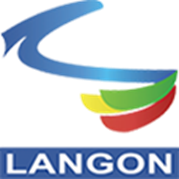         FICHE DE LOCALISATION FRELON ASIATIQUE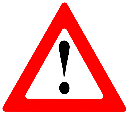 NOTA : La Ville de Langon intervient uniquement son domaine public.DATE :DATE :DATE :OBSERVATEUROBSERVATEUROBSERVATEURNOM -PRENOM :ADRESSE :TEL / MAIL :